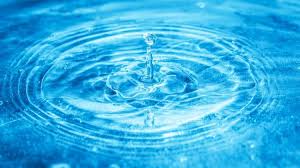 	Napoje w życiu człowieka pełnią rozmaite funkcje. Wiadome jest to chyba wszystkim, że woda to życie. Płyny, oprócz tego, że  zaspokajają pragnienie, dostarczają wartości odżywczych, to na dodatek leczą i może przede wszystkim dobrze smakują. Są także obecne w obyczajach, kulturze czy obrzędach człowieka. Warto zapoznać się z nazwami napojów w języku angielskim, a także poćwiczyć sporządzanie i zamawianie ulubionych.A Ty? Masz swój ulubiony napój?Połącz obrazki z nazwami napojów:				JUICE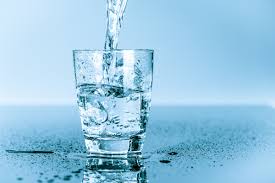 						WATER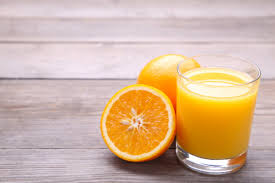 		COFFEE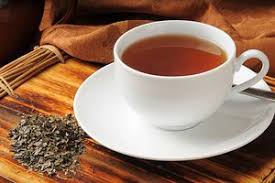 					MILK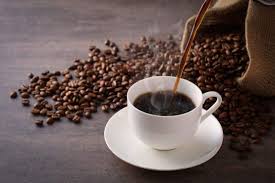 				TEA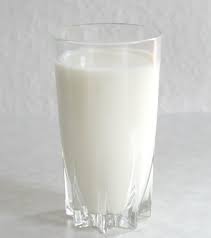 					LIMONADE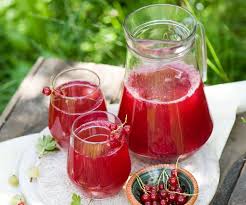 			SHAKE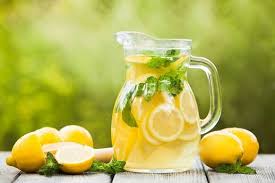 		COMPOTE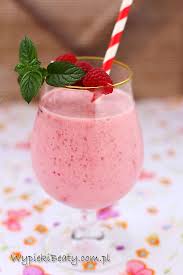 Karta pracy pozwala rozwijać kompetencje kluczowe w zakresie porozumiewania się w języku ojczystym, porozumiewania się w języku obcym, umiejętności uczenia się.Autor: Hubert K.